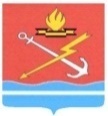 АДМИНИСТРАЦИЯ МУНИЦИПАЛЬНОГО ОБРАЗОВАНИЯ «КИРОВСК» КИРОВСКОГО МУНИЦИПАЛЬНОГО РАЙОНА ЛЕНИНГРАДСКОЙ ОБЛАСТИП О С Т А Н О В Л Е Н И Еот 25 февраля 2020 года № 146Об утверждении плана противодействия коррупции на территории муниципального образования «Кировск» Кировского муниципального района Ленинградской области на 2020 годВ соответствии с пунктом 38 части 1 статьи 14 Федерального закона Российской Федерации от 06 октября 2003 года № 131-ФЗ «Об общих принципах организации местного самоуправления в Российской Федерации» и Постановлением Правительства Ленинградской области от 07.11.2018 года № 430 «Об утверждении Плана противодействия коррупции в Ленинградской области на 2018-2020 годы», п о с т а н о в л я е т:Утвердить план противодействия коррупции на территории муниципального образования «Кировск» Кировского муниципального района Ленинградской области на 2020 год, согласно приложению к настоящему постановлению.Контроль за исполнением настоящего постановления оставляю за собой.Глава администрации					                    	       О.Н. КротоваРазослано: дело, прокуратура, регистр НПА, сайт, кадрыП Л А Нпротиводействия коррупции на территории муниципального образования «Кировск» Кировского муниципального района Ленинградской области (далее – МО «Кировск») на 2020 годУТВЕРЖДЕНпостановлением администрации муниципального образования «Кировск» Кировского муниципального района Ленинградской областиот 25 февраля 2020 г. № 146№п/пМероприятиеСрок исполненияОтветственные за выполнениеОжидаемый результатДЕЯТЕЛЬНОСТЬ КОМИССИИ ПО ПРОТИВОДЕЙСТВИЮ КОРРУПЦИИ НА ТЕРРИТОРИИ МО «КИРОВСК»ДЕЯТЕЛЬНОСТЬ КОМИССИИ ПО ПРОТИВОДЕЙСТВИЮ КОРРУПЦИИ НА ТЕРРИТОРИИ МО «КИРОВСК»ДЕЯТЕЛЬНОСТЬ КОМИССИИ ПО ПРОТИВОДЕЙСТВИЮ КОРРУПЦИИ НА ТЕРРИТОРИИ МО «КИРОВСК»ДЕЯТЕЛЬНОСТЬ КОМИССИИ ПО ПРОТИВОДЕЙСТВИЮ КОРРУПЦИИ НА ТЕРРИТОРИИ МО «КИРОВСК»ДЕЯТЕЛЬНОСТЬ КОМИССИИ ПО ПРОТИВОДЕЙСТВИЮ КОРРУПЦИИ НА ТЕРРИТОРИИ МО «КИРОВСК»1.1Обеспечение действенного функционирования комиссии по противодействию коррупции на территории МО «Кировск»Ежеквар-тальноПредседатель комиссииПовышение эффективности реализации полномочий по осуществлению мер по противодействию коррупции в границах МО «Кировск»ПРАВОВОЕ ОБЕСПЕЧЕНИЕ ПРОТИВОДЕЙСТВИЯ КОРРУПЦИИПРАВОВОЕ ОБЕСПЕЧЕНИЕ ПРОТИВОДЕЙСТВИЯ КОРРУПЦИИПРАВОВОЕ ОБЕСПЕЧЕНИЕ ПРОТИВОДЕЙСТВИЯ КОРРУПЦИИПРАВОВОЕ ОБЕСПЕЧЕНИЕ ПРОТИВОДЕЙСТВИЯ КОРРУПЦИИПРАВОВОЕ ОБЕСПЕЧЕНИЕ ПРОТИВОДЕЙСТВИЯ КОРРУПЦИИ2.1Мониторинг изменений законодательства Российской Федерации на предмет необходимости внесения изменений в правовые акты органов местного самоуправления МО «Кировск»Ежеквар-тально Главный специалист-юрисконсульт, руководители структурных подразделений администрацииСвоевременное внесение изменений в муниципальные правовые акты2.2Подготовка и принятие нормативных правовых актов МО «Кировск» в связи с принятием в 2020 году федеральных и областных антикоррупционных нормативных правовых актовПо мере принятия федеральных и областных НПАГлавный специалист по работе с персоналом управления по взаимодействию с органами государственной и муниципальной власти, муниципальной службы и кадров (далее – главный специалист по работе с персоналом), главный специалист-юрисконсультСоблюдение федерального и областного законодательства о противодействии коррупции2.3Проведение антикоррупционной экспертизы нормативных правовых актов органов местного самоуправления МО «Кировск» при мониторинге их применения и проектов нормативных правовых актов органов местного самоуправления при проведении их правовой (юридической) экспертизыПо мере необходи-мостиГлавный специалист-юрисконсультВыявление в нормативных правовых актах и проектах нормативных правовых актов факторов, способствующих формированию условий для проявления коррупции, и их исключение2.4Размещение проектов нормативных правовых актов органов местного самоуправления МО «Кировск» на официальном сайте органов местного самоуправления МО «Кировск» в информационно-телекоммуникационной сети «Интернет» для организации проведения их независимой антикоррупционной экспертизыПо мере необходи-мостиНачальник отдела делопроизводстваВыявление в проектах нормативных правовых актов факторов, способствующих формированию условий для проявления коррупции, и их исключение2.5Проведение анализа коррупциогенных факторов, выявленных органами прокуратуры в муниципальных нормативных правовых актах МО «Кировск» Ежеквар-тальноГлавный специалист-юрисконсульт, начальник отдела делопроизводстваУстранение причин и условий, способствующих появлению коррупциогенных факторовВОПРОСЫ КАДРОВОЙ ПОЛИТИКИВОПРОСЫ КАДРОВОЙ ПОЛИТИКИВОПРОСЫ КАДРОВОЙ ПОЛИТИКИВОПРОСЫ КАДРОВОЙ ПОЛИТИКИВОПРОСЫ КАДРОВОЙ ПОЛИТИКИПрофилактика коррупционных и иных правонарушенийПрофилактика коррупционных и иных правонарушенийПрофилактика коррупционных и иных правонарушенийПрофилактика коррупционных и иных правонарушенийПрофилактика коррупционных и иных правонарушений3.1.1Организация контроля за представлением муниципальными служащими администрации МО «Кировск» и руководителями муниципальных учреждений  сведений о своих доходах, расходах, об имуществе и обязательствах имущественного характера, а также сведений о доходах, расходах, об имуществе и обязательствах имущественного характера своих супруг (супругов) и несовершеннолетних детей (далее – сведения), в порядке, установленном законодательствомЯнварь-апрель 2020 г.Главный специалист по работе с персоналом Соблюдение законодательства РФ о муниципальной службе и противодействии коррупции, определение соответствия расходов муниципальных служащих их доходам3.1.2Организация размещения сведений, представленных муниципальными служащими администрации МО «Кировск» и руководителями муниципальных учреждений, в информационно-телекоммуникационной сети «Интернет» на официальном сайте МО «Кировск» в порядке, установленном законодательствомВ течение  14 рабочих дней со дня истечения срока установлен-ного для предостав-ления сведенийГлавный специалист по работе с персоналомОбеспечение публичности и открытости деятельности администрации МО «Кировск» в сфере противодействия коррупции3.1.3Проведение анализа правильности оформления и полноты заполнения сведений о доходах, расходах, об имуществе и обязательствах имущественного характера, представленных муниципальными служащими и руководителями муниципальных учрежденийДо 15 сентября 2020 г.Главный специалист по работе с персоналомОпределение причин и условий, способствующих появлению фактов несоблюдения муниципальными служащими ограничений и запретов, возникновению коррупционных правонарушений3.1.4Проведение в установленном законом порядке проверок:- достоверности и полноты сведений о доходах, об имуществе и обязательствах имущественного характера, представляемых гражданами, претендующими на замещение должностей муниципальной службы и руководителей муниципальных учреждений, муниципальными служащими и руководителями муниципальных учреждений;- соблюдения муниципальными служащими ограничений и запретов, требований о предотвращении и урегулировании конфликта интересов, исполнения ими обязанностей установленных Федеральным законом от 25.12.2008 № 273-ФЗ «О противодействии коррупции» и другими федеральными законамиНа основании поступившей информацииГлавный специалист по работе с персоналомСоблюдение законодательства РФ о муниципальной службе и противодействии коррупции; выявление случаев непредоставления муниципальными служащими и руководителями муниципальных учреждений сведений о доходах, об имуществе и обязательствах имущественного характера либо предоставления недостоверных сведений; принятие своевременных и действенных мер по выявленным случаям нарушений3.1.5Организация ознакомления граждан, поступающих на должности муниципальной службы МО «Кировск» с законодательством в сфере противодействия коррупции, в том числе информирование об ответственности за совершение правонарушений, о недопустимости возникновения конфликта интересов и о его урегулировании, о недопущении получения и дачи взятки, о соблюдении ограничений, запретов, требований к служебному поведению, исполни обязанностейВ течение 2020 годаГлавный специалист по работе с персоналомФормирование нетерпимого отношения муниципальных служащих МО «Кировск» к склонению их к совершению коррупционных правонарушений и несоблюдению ограничений и запретов, установленных законодательством РФ3.1.6Осуществление комплекса организационных, разъяснительных и иных мер по соблюдению муниципальными служащими ограничений, запретов, требований к служебному поведению, исполнению обязанностей, установленных в целях противодействия коррупции, а также по недопущению муниципальными служащими поведения, которое может восприниматься как обещание или предложение дачи взятки либо как согласие принять взятку или как просьба о даче взяткиВ течение 2020 годаГлавный специалист по работе с персоналомФормирование нетерпимого отношения муниципальных служащих МО «Кировск» к склонению их к совершению коррупционных правонарушений и несоблюдению ограничений и запретов, установленных законодательством РФ3.1.7Внедрение административных регламентов предоставления муниципальных услуг (функций), обеспечивающих межведомственное электронное взаимодействие, электронное взаимодействие с гражданами и организациями в рамках оказания муниципальных услугВ течение 2020 годаНачальник отдела делопроизводстваПредупреждение коррупционных проявлений вследствие минимизации личного взаимодействия граждан и муниципальных служащихОбеспечение соблюдения муниципальными служащими ограничений, запретов, а также исполнения обязанностей, установленных в целях противодействия коррупции, повышение эффективности урегулирования конфликта интересовОбеспечение соблюдения муниципальными служащими ограничений, запретов, а также исполнения обязанностей, установленных в целях противодействия коррупции, повышение эффективности урегулирования конфликта интересовОбеспечение соблюдения муниципальными служащими ограничений, запретов, а также исполнения обязанностей, установленных в целях противодействия коррупции, повышение эффективности урегулирования конфликта интересовОбеспечение соблюдения муниципальными служащими ограничений, запретов, а также исполнения обязанностей, установленных в целях противодействия коррупции, повышение эффективности урегулирования конфликта интересовОбеспечение соблюдения муниципальными служащими ограничений, запретов, а также исполнения обязанностей, установленных в целях противодействия коррупции, повышение эффективности урегулирования конфликта интересов3.2.1Организация контроля за исполнением муниципальными служащими обязанностей:- предварительно уведомлять представителя нанимателя (работодателя) о намерении выполнять иную оплачиваемую работу, определение возможности возникновения конфликта интересов при выполнении данной работы;- сообщать о получении ими подарка в связи с протокольными мероприятиями, служебными командировками и другими официальными мероприятиями, участие в которых связано с выполнением ими служебных (должностных) обязанностей, а также по сдаче подарка;- уведомлять в письменной форме представителя нанимателя (работодателя) о личной заинтересованности при исполнении должностных обязанностей, которая может привести к конфликту интересов, и принимать меры по предотвращению подобного конфликта;- уведомлять представителя нанимателя (работодателя) о фактах обращения в целях склонения к совершению коррупционных правонарушений.В течение 2020 годаГлавный специалист по работе с персоналомВыявление случаев несоблюдения муниципальными служащими МО «Кировск» законодательства РФ по противодействию коррупции, принятие своевременных и действенных мер по выявленным случаям нарушений3.2.2Организация работы по выявлению случаев возникновения конфликта интересов, одной из сторон которого является муниципальный служащий, принятие мер, предусмотренных законодательством по предотвращению и урегулированию конфликта интересов, а также выявление причин и условий, способствующих возникновению конфликта интересовВ течение 2020 годаГлавный специалист по работе с персоналомПредупреждение и урегулирование конфликта интересов в целях предотвращения коррупционных правонарушений3.2.3Мониторинг (установление) наличия у муниципальных служащих близкого родства или свойства с муниципальным служащим, если замещение должности связано с непосредственной подчиненностью или подконтрольностью одного из них другомуВ течение 2020 годаГлавный специалист по работе с персоналомПредупреждение и урегулирование конфликта интересов в целях предотвращения коррупционных правонарушений3.2.4Организационное и документационное обеспечение деятельности комиссий по соблюдению требований к служебному поведению муниципальных служащих и урегулированию конфликта интересовВ течение 2020 годаГлавный специалист по работе с персоналомОбеспечение соблюдения муниципальными служащими ограничений и запретов, требований о предотвращении или урегулировании конфликта интересов, требований к служебному поведению, установленных законодательством РФ о муниципальной службе и о противодействии коррупции, а также осуществление мер по предупреждению коррупции3.2.5Организация работы по соблюдению гражданами, замещавшими должности муниципальной службы, включенные в перечень должностей, установленный нормативным правовыми актами Российской Федерации, в течение двух лет после увольнения с муниципальной службы, обязанности получения согласия комиссии по соблюдению требований к служебному поведению муниципальных служащих и урегулированию конфликта интересов на замещение ими на условиях трудового договора должности в организации и (или) выполнения в данной организации работы на условиях гражданско-правового договора, если отдельные функции муниципального (административного) управления данной организацией входили в их должностные (служебные) обязанностиВ течение 2020 годаГлавный специалист по работе с персоналомНедопущение случаев нарушения ограничений, предусмотренных статьей 12 федерального закона от 25.12.2008 №273-ФЗ «О противодействии коррупции»; предупреждение конфликта интересов в целях предотвращения коррупционных правонарушений3.2.6Обеспечение размещения и систематического обновления в информационно-телекоммуникационной сети «Интернет» на официальном сайте МО «Кировск» информации о деятельности комиссии по соблюдению требований к служебному поведению и урегулированию конфликта интересов и комиссии по противодействию коррупцииЕжеквар-тальноГлавный специалист по работе с персоналомОбеспечение публичности и открытости деятельности администрации МО «Кировск» в сфере противодействия коррупции3.2.7Осуществление контроля за привлечением муниципальных служащих к предусмотренной законодательством ответственности в каждом случае несоблюдения ограничений и запретов, требований о предотвращении или об урегулировании конфликта интересов и неисполнение обязанностей, установленных в целях противодействия коррупцииВ течение 2020 годаГлава администрацииПовышение ответственности муниципальных служащих за соблюдение законодательства о противодействие коррупции, реализация принципа неотвратимости наказания за совершенное правонарушение3.2.8Осуществление контроля за актуализацией сведений, содержащихся в анкетах, предоставляемых при поступлении на муниципальную службу, о родственниках и свойственниках муниципального служащего в целях выявления возможного конфликта интересовВ течение 2020 годаГлавный специалист по работе с персоналомВыявление возможного конфликта интересовАНТИКОРРУПЦИОННОЕ ОБРАЗОВАНИЕАНТИКОРРУПЦИОННОЕ ОБРАЗОВАНИЕАНТИКОРРУПЦИОННОЕ ОБРАЗОВАНИЕАНТИКОРРУПЦИОННОЕ ОБРАЗОВАНИЕАНТИКОРРУПЦИОННОЕ ОБРАЗОВАНИЕ4.1Организация и проведение практических семинаров, совещаний, «круглых столов» по антикоррупционной тематике для муниципальных служащих, в том числе: - по формированию негативного отношения к получению подарков; - о порядке уведомления о получении подарка и его передачи; - об установлении наказания за коммерческий подкуп, получение и дачу взятки, посредничество во взяточничестве в виде штрафов, кратных сумме коммерческого подкупа или взятки;- об увольнении в связи с утратой доверия;- по формированию отрицательного отношения к коррупции и т.д.В течение 2020 годаГлавный специалист по работе с персоналомФормирование нетерпимого отношения муниципальных служащих МО «Кировск» к склонению их к совершению коррупционных правонарушений и несоблюдению ограничений и запретов, установленных законодательством РФ4.2Проведение разъяснительных мероприятий (вводных тренингов) для поступающих на муниципальную службу, в т.ч. ознакомление с законодательством в сфере противодействия коррупции, информирование об ответственности за совершение правонарушений, о недопустимости возникновения конфликта интересов и о его урегулировании, о недопущении получения и дачи взятки, о соблюдении ограничений, запретов, требований к служебному поведению, исполнении обязанностей.Ознакомление муниципальных служащих с изменениями в законодательстве, разъяснение ограничений, налагаемых на граждан после увольнения с муниципальной службыВ течение 2020 годаГлавный специалист по работе с персоналомФормирование нетерпимого отношения у граждан, поступающих на муниципальную службу, к склонению их к совершению коррупционных правонарушений и несоблюдению ограничений и запретов, установленных законодательством РФ; соблюдение федерального и областного законодательства о противодействии коррупции4.3Организация и проведение совещаний (обучающих семинаров) с руководителями и работниками, ответственными за профилактику коррупционных и иных правонарушений, муниципальных учреждений (далее – МУ) и муниципальных унитарных предприятий (далее – МУП) МО «Кировск» по вопросам организации работы по противодействию коррупции в МУ и МУП, в т.ч. по реализации требований статьи 13.3 Федерального закона от 25.12.2008 № 273-ФЗ «О противодействии коррупции»В течение 2020 годаГлавный специалист по работе с персоналомПовышение антикоррупционной компетентности работников муниципальных учреждений и муниципальных унитарных предприятий4.4Повышение квалификации муниципальных служащих и (или) работников администрации, в должностные обязанности которых входит участие в противодействии коррупцииВ течение 2020 годаГлавный специалист по работе с персоналомПовышение антикоррупционной компетентности муниципальных служащих и работников администрации4.5Обучение муниципальных служащих, впервые поступивших на муниципальную службу для замещения должностей, включенных в перечни, установленные нормативными правовыми актами Российской Федерации, по образовательным программам в области противодействия коррупцииНе позднее 6 мес. после поступле-ния на должность муниципального служащегоГлавный специалист по работе с персоналомПовышение антикоррупционной компетентности муниципальных служащих ОБЕСПЕЧЕНИЕ ПРОЗРАЧНОСТИ ДЕЯТЕЛЬНОСТИ ОРГАНОВ МЕСТНОГО САМОУПРАВЛЕНИЯ МО «КИРОВСК»ОБЕСПЕЧЕНИЕ ПРОЗРАЧНОСТИ ДЕЯТЕЛЬНОСТИ ОРГАНОВ МЕСТНОГО САМОУПРАВЛЕНИЯ МО «КИРОВСК»ОБЕСПЕЧЕНИЕ ПРОЗРАЧНОСТИ ДЕЯТЕЛЬНОСТИ ОРГАНОВ МЕСТНОГО САМОУПРАВЛЕНИЯ МО «КИРОВСК»ОБЕСПЕЧЕНИЕ ПРОЗРАЧНОСТИ ДЕЯТЕЛЬНОСТИ ОРГАНОВ МЕСТНОГО САМОУПРАВЛЕНИЯ МО «КИРОВСК»ОБЕСПЕЧЕНИЕ ПРОЗРАЧНОСТИ ДЕЯТЕЛЬНОСТИ ОРГАНОВ МЕСТНОГО САМОУПРАВЛЕНИЯ МО «КИРОВСК»5.1Обеспечение соответствия раздела «Противодействие коррупции» официального сайта МО «Кировск» в информационно-телекоммуникационной сети «Интернет» требованиям к размещению и наполнению подразделов, посвященных вопросам противодействия коррупции, утвержденным приказом Министерства труда и социальной защиты Российской Федерации от 07.10.2013 № 530нВ течение 2020 годаГлавный специалист по работе с персоналомОбеспечение публичности и открытости деятельности администрации МО «Кировск» в сфере противодействия коррупции5.2Размещение на официальном сайте МО «Кировск» в информационно-телекоммуникационной сети «Интернет» информации в соответствии с Федеральным законом от 09.02.2009 № 8-ФЗ «Об обеспечении доступа к информации о деятельности государственных органов и органов местного самоуправления»В течение 2020 годаНачальник отдела делопроизводстваОбеспечение публичности и открытости деятельности администрации МО «Кировск» в сфере противодействия коррупции5.3Размещение на официальном сайте МО «Кировск» в информационно-телекоммуникационной сети «Интернет» информации о вступивших в законную силу решениях судов, арбитражных судов о признании недействительными ненормативных правовых актов, незаконными решений и действий (бездействия) указанных органов и их должностных лицЕжеквар-тальноГлавный специалист-юрисконсульт, начальник отдела делопроизводстваОбеспечение публичности и открытости деятельности администрации МО «Кировск» в сфере противодействия коррупции5.4Обеспечение взаимодействия администрации МО «Кировск» со средствами массовой информации по вопросам в сфере противодействия коррупции, в том числе оказание содействия средствам массовой информации в освещении мер по противодействию коррупции, принимаемых администрацией, и в предании гласности фактов коррупции.В течение 2020 годаГлавный специалист по работе с персоналом, директор – главный редактор МУП «ГЕОПГ «Неделя нашего города»Обеспечение открытости и доступности информации об антикоррупционной деятельности органов местного самоуправления МО «Кировск», формирование нетерпимого отношения жителей МО «Кировск» к коррупционным проявлениям5.5Подготовка и обеспечение размещения в средствах массовой информации материалов антикоррупционной направленности В течение 2020 годаГлавный специалист по работе с персоналом, директор – главный редактор МУП «ГЕОПГ «Неделя нашего города»Создание в обществе атмосферы нетерпимости к коррупционным проявлениям и недопустимости легитимации коррупционных проявлений5.6Регулярная актуализация информации по вопросам противодействия коррупции, размещаемой на стенде в здании администрации МО «Кировск»В течение 2020 годаГлавный специалист по работе с персоналомСоздание в обществе атмосферы нетерпимости к коррупционным проявлениям и недопустимости легитимации коррупционных проявлений5.7. Прием и рассмотрение электронных сообщений от граждан и организаций о фактах коррупции, поступивших на официальный сайт МО «Кировск»В течение 2020 года (по мере поступления сообщений)Главный специалист-юрисконсульт, Главный специалист по работе с персоналомОперативное реагирование на поступившие сообщения о коррупционных проявленияхСОВЕРШЕНСТВОВАНИЕ ОРГАНИЗАЦИИ ДЕЯТЕЛЬНОСТИ В СФЕРЕ ЗАКУПОК ТОВАРОВ, РАБОТ, УСЛУГ ДЛЯ ОБЕСПЕЧЕНИЯ МУНИЦИПАЛЬНЫХ НУЖДСОВЕРШЕНСТВОВАНИЕ ОРГАНИЗАЦИИ ДЕЯТЕЛЬНОСТИ В СФЕРЕ ЗАКУПОК ТОВАРОВ, РАБОТ, УСЛУГ ДЛЯ ОБЕСПЕЧЕНИЯ МУНИЦИПАЛЬНЫХ НУЖДСОВЕРШЕНСТВОВАНИЕ ОРГАНИЗАЦИИ ДЕЯТЕЛЬНОСТИ В СФЕРЕ ЗАКУПОК ТОВАРОВ, РАБОТ, УСЛУГ ДЛЯ ОБЕСПЕЧЕНИЯ МУНИЦИПАЛЬНЫХ НУЖДСОВЕРШЕНСТВОВАНИЕ ОРГАНИЗАЦИИ ДЕЯТЕЛЬНОСТИ В СФЕРЕ ЗАКУПОК ТОВАРОВ, РАБОТ, УСЛУГ ДЛЯ ОБЕСПЕЧЕНИЯ МУНИЦИПАЛЬНЫХ НУЖДСОВЕРШЕНСТВОВАНИЕ ОРГАНИЗАЦИИ ДЕЯТЕЛЬНОСТИ В СФЕРЕ ЗАКУПОК ТОВАРОВ, РАБОТ, УСЛУГ ДЛЯ ОБЕСПЕЧЕНИЯ МУНИЦИПАЛЬНЫХ НУЖД6.1Выполнение комиссиями по осуществлению муниципальных закупок и контрактными управляющими проверок соответствия участников закупок требованиям, установленным пунктом 9 части 1 статьи 31 Федерального закона от 05.04.2013№ 44-ФЗ «О контрактной системе в сфере закупок товаров, работ, услуг для обеспечения государственных и муниципальных нужд»В течение 2020 годаЗаместитель начальника МКУ «Управление жилищно-коммунального хозяйства и обеспечения», председатели комиссий по осуществлению закупок и контрактные управляющие администрации, муниципальных учреждений и предприятийПредупреждение и урегулирование конфликта интересов в целях предотвращения коррупционных правонарушений6.2Анализ результатов контроля в сфере муниципальных закупок, в том числе ведомственного контроля в сфере закупок, представление информации о результатах контроля в комиссию по противодействию коррупции в муниципальном образованииВ течение  2020 годаЗаместитель начальника МКУ «Управление жилищно-коммунального хозяйства и обеспечения»Недопущение случаев нарушения требований законодательства о закупках для муниципальных нужд и о противодействии коррупцииАНТИКОРРУПЦИОННАЯ ПРОПАГАНДА И ПРОСВЕЩЕНИЕАНТИКОРРУПЦИОННАЯ ПРОПАГАНДА И ПРОСВЕЩЕНИЕАНТИКОРРУПЦИОННАЯ ПРОПАГАНДА И ПРОСВЕЩЕНИЕАНТИКОРРУПЦИОННАЯ ПРОПАГАНДА И ПРОСВЕЩЕНИЕАНТИКОРРУПЦИОННАЯ ПРОПАГАНДА И ПРОСВЕЩЕНИЕ7.1Обеспечение функционирования «телефонов доверия», сайта в информационно-коммуникационной сети «Интернет», других информационно-коммуникационных каналов, позволяющих гражданам беспрепятственно сообщать о коррупционных проявлениях в деятельности органов местного самоуправления ПостоянноГлавный специалист по работе с персоналом, начальник Управления по взаимодействию с органами государственной и муниципальной власти, муниципальной службы и кадровСвоевременное получение информации о несоблюдении муниципальными служащими МО «Кировск» ограничений и запретов, установленных законодательством РФ, а также о фактах коррупции и оперативное реагирование на нее7.2Проведение мониторинга информационных сообщений в СМИ о коррупционных проявлениях в деятельности органов местного самоуправления и эффективности реализации антикоррупционных мероприятийЕжеквар-тальноНачальник Управления по взаимодействию с органами государственной и муниципальной власти, муниципальной службы и кадровПроверка информации о фактах проявления коррупции в МО «Кировск», опубликованных в СМИ, и принятие необходимых мер по устранению обнаруженных коррупционных нарушений7.3Обеспечение информационной поддержки, в том числе с использованием официального сайта МО «Кировск» в информационно-коммуникационной сети «Интернет», программ, проектов, акций и других инициатив в сфере противодействия коррупции, осуществляемых на территории муниципального образованияВ течение 2020 годаНачальник Управления по взаимодействию с органами государственной и муниципальной власти, муниципальной службы и кадровСоздание в обществе атмосферы нетерпимости к коррупционным проявлениям и недопустимости легитимации коррупционных проявлений7.4Разработка и размещение в зданиях и помещениях, занимаемых органами местного самоуправления и муниципальными учреждениями и предприятиями, информации по вопросам профилактики коррупционных проявлений, в том числе социальной рекламыВ течение 2020 годаГлавный специалист по работе с персоналомСоздание в обществе атмосферы нетерпимости к коррупционным проявлениям и недопустимости легитимации коррупционных проявлений